Информация для родителей«День Матери: история и традиции»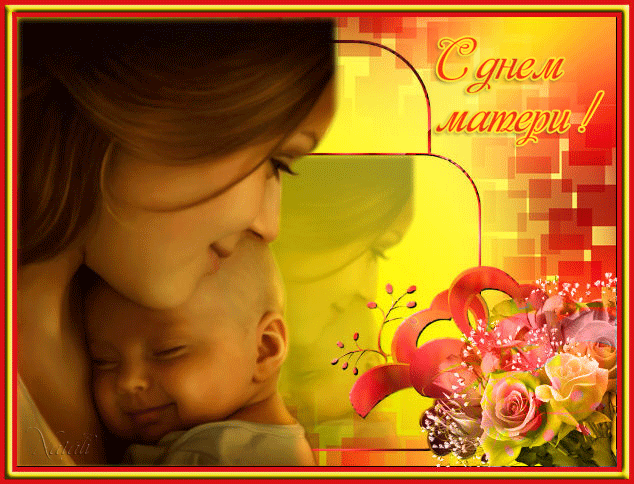 Подготовила: воспитатель Селюк  И.С.День матери в России 

Указом Президента РФ Б. Н. Ельцина от 30.01.98 г. N 120 учрежден ежегодный российский праздник - День матери. Праздник отмечается в последнее воскресенье ноября. 

И хотя этот праздник отмечается недавно, но во все времена мама была и остается самым главным и близким человеком для каждого из нас. 

Российских матерей всегда отличали щедрость души, преданность, самопожертвование, любовь и великое терпение. И сегодня они бережно хранят семейный очаг, учат детей добру, взаимопониманию, нравственности. 

Официальное объяснение этого праздника таково. День матери отвечает лучшим традициям отношения россиян к материнству, объединяет все слои российского общества на идеях добра и почитания женщины-Матери. Кроме того, как считают многие, необходимо повышать статус женщины-матери. Иногда уточняют: существует Женский праздник 8 Марта. Женский вообще, он не подчеркивает почетное звание матери. День матери - праздник сравнительно молодой. Он еще не имеет установившихся традиций, в семейном кругу его мало кто отмечает. Но, надеемся, что со временем значение этого дня возрастет, потому что по смыслу и содержанию это самый святой праздник. 


История праздника День матери 

Истоки празднования Дня матери, возможно, следует искать в праздниках весны, которые жители античной Греции посвящали Рее, матери богов. Начиная с 1600 года, в Англии появилась традиция празднования Материнского воскресенья. В этот день, который приходился на четвертое воскресенье Поста, чествовали матерей. 

История возникновения этого праздника сохранила несколько любопытных фактов. Например, в то время многие английские бедняки работали в прислуге у богатых. Так как зачастую работали они далеко от семьи, им приходилось жить в домах своих работодателей. 

В Материнское воскресенье им предоставлялся день отдыха, с тем, чтобы они отправлялись домой и проводили этот день с матерями. Символом праздника было особое, материнское пирожное, которое преподносилось матери в знак уважения. 

После распространения христианства в Европе стали проходить праздники в честь Матери Церкви - символа духовной силы, которая дает жизнь и защиту от опасности. Со временем День матери Церкви и Материнское воскресенье стали отмечать как один праздник: люди чествовали своих матерей также как церковь. 